                                            Сценарио часа                                  У изради и  осмишљавању припреме  учествовали: Радован Кастратовић и  Драгица  КастратовићПредмети Природа (4 разред) и Биологија (6 разред)РазредиЧетврти  разредТема: Сналажење у простору - орјентацијаИсходи учења:Проширивање појма  оријентације у просторуУпознају и уче помоћу чега  се  могу оријентисати у  природиУпознавање са компасом и начином руковања  при  коришћењу  за оријентацијуРазвијање радозналости, интересовања  и  способности за упознавање  различитих начина сналажења у  природи Развијање основних елемената  логичког мишљењаИсходи учења за кључне компотенције Компетенција писмености: разумјевање писаних информација(укрштеница, текст  са сликом,, Сазвежђе Велики  Медвед,, и литерарни рад ,,Јутрос ме мазио  сунчев зрачак,,) (1.1.1)(1.1.5)(1.1.6.)(1.1.7)(1.1.8.)(1.1.10)Компетенција вишејезичности: Користи  вокоабулар, основне  граматичке норме првог страног  језика (стране свијета почетним словима енглеских ријечи N, E, S, W). (1.2.1)Математичка компетенција: Коришћење  компаса, мјеримо и тражимо предмет у одосу  на  објекте у  дворишту (јединице  за дужину, узвишења, удублјења  на рељефу- надморска висина). (1.3.1 ) (1.3.2 )(1.3.4)(1.3.6) Дигитална компетенција: вивер  апликација- слање нашег видика  другу, другарици у  другом граду. (1.4.1 )(1.4.2 )(1.4.3 )(1.4.7)Лична компетенција: Препознаје своје способности и  интересовања и  користи их  за учење, проналази  доказе  за своје тврдње, гради  смаопоуздање, исказује радозналост и знатижељу  за  коришћење компаса. (1.5.3 )(1.5.5 )(1.5.8 ) (1.5.11 )(1.5.16 )(1.5.18 )Предузетничка компетенција:  Сарадња са вишим разредима  како  би се идеје преточиле у  активнст (Садимо  три  четинара у  школском дворишту сјевероисточно од школе 4м са размаком између садница од 3м)  (1.7.1 )(1.7.5)Број часова и временски период реализације. 3 часаАктивности ученика за достизање исхода.КОРАК – Увод у радуводном, мотивационом дијелу часа ученике мотивишем кроз рјешавање укрштеницеРијеши  укрштеницу1. Тамни  дио  дана.2. Све  што  нас окружује  а није сзворио  човјек. 3. Вријеме од седам дана.4. Вријеме од тридесет  дана.5. Сто  година.6. Највећа узвишења.7. Мјесто  на којем стојимо  при  посматрању.8. Рани дио  дана.9. Брза и страшљива дивља животиња.10.Све  што  видимо  назива се.11. Мјесец којем починје Нова година.12, Дан траје   24... 2. Корак – Одлазимо  на оближње брдо  у  близини  школе Ученици именују рељефне облике (равнице, удубљења, зузвишења). Упоређују  видик од  подножја до врха брда .Обнавлјају појмове  стојиште, видик и  видикова линија.Набрајају  шта све виде.Природне цјелине: ливаде, шуме, воћњаке, њиве....Друштвеи објекти: пут, пошта, школа, црква, амбуланта, далековод. Ученици  сликају  видик и  шаљу вибер апликацијом  сестри, брату, другу у другом  граду.Ученици старих разреда ваде саднице четинара које  ћемо   засадити у  школском дворишту.3. Корак-Пјевају  пјесму  ,, Стране свијета,, Присјетимо  се главних страна свијета  које смо учили у претходном разреду: сјевер, југ, истог, запад.Одређујемо споредне стране  свијета: између  сјевера и истока – сјевероисток, између југа и истока- југоисток, између сјевера и запада – сјеверозапад и  између  југа и запада- југозапад.Сунце и стране свијета.Ученици одређују стране свијета  у  зависности  од тога како  су окренути.Ако смо окренути  лицем према истоку  иза нас је запад, десно југ и лијево сјевер Ученици  проналазе маховину и гљиву  на дрвећу  и одређују  сјевер, годови на пању.Показујем слику  ,, Сазвежђа Велики  медвјед- Звијезда  Сјеверњача  и орјентација ноћу,,  Орјентација помоћу  вјерских објеката:У видокругу имамо  православну  цркву-улаз  на западу Код  Католичке цркве- улаз  на истокуИсламска црква-улаз на сјеверу4. Корак- Ученици  извлаче по једну слику (морепловац, пилот или  планинар). Тражимо рјешење како  се они могу снаћи  при оријентацији у простору. Наравно  помоћу  компаса. Показујемо  компас, објашњавамо дјелове, обиљежја  страна и  начин употребе. 5. Повратак у  школско двориштеЗадатак Тражење  скривеног предмета коришћењем компаса. Сваки  ученик је добио  листић са описом гдје се налази  предмет:Листић1. Предмет се налази сјеверозападно од гола на удаљености од 8 м (оштраљка).Листић2.  Предмет се   налази јужно од гола на удаљености од 5м (гумица).Листић3. Предмет се налази  сјевероисточно  од бунара на удаљености од 3м (оловка). 6. Корак сађење садницаУчеици старијх разреда  добили су  листице са упуствима локације у односу на школу  гдје је потребно засадити  биљке. Биљке су  донијели са терена који смо обилазили. Њихов задатак је да уз помоћ  интернета  истраже карактеристике, значај, важност за околину  и  начин одржавања засађених  биљака.  Домаћи за  ученике четвртог  разредаПисање састава ,,Јутрос  ме мазио  сунчев зрачак,,Потребан материјал за рад и алати. Наставни листићиТелефон (вибер)Интернет Компас СаадницеОчекивани резултатиНаучити ученике да се орјентишу  помоћу  сунца, дрвећа, маховине, гљива, пања, сазвежђа, компаса.ПроцењивањеУченици су научили  да користе  компасЕваулацијаПроцењивање остварености очекиваних резултата и циљева учења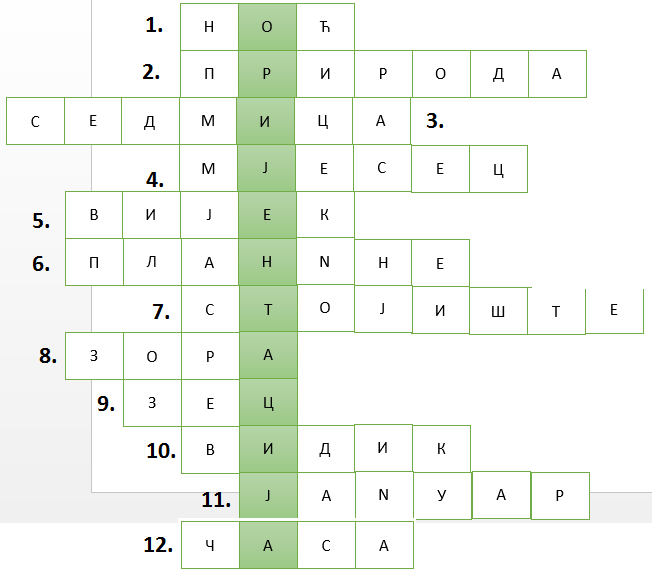 